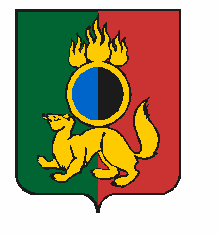 ГЛАВА ГОРОДСКОГО ОКРУГА ПЕРВОУРАЛЬСКПОСТАНОВЛЕНИЕг. ПервоуральскВ соответствии с Федеральным законом от 06 октября 2003 года № 131-ФЗ «Об общих принципах организации местного самоуправления в Российской Федерации», пунктом 5 статьи 4 Положения «Об Общественной палате городского округа Первоуральск», утвержденного Решением Первоуральской городской Думы от 29 ноября 2018 года № 149, руководствуясь статьей 28 Устава городского округа Первоуральск, утвержденного Решением Первоуральского городского Совета от 23 июня 2005 года № 94, в соответствии с Решением Первоуральской городской Думы от 24 февраля 2022 года                                     № 540, распоряжением Главы городского округа Первоуральск от 22 марта 2022 № 66, решением протокола заседания Общественной палаты городского округа Первоуральск от 11 ноября 2022 года № 1, решением протокола заседания Общественной палаты городского округа Первоуральск от 29 марта 2023 года № 4ПОСТАНОВЛЯЮ:1. Внести изменения в состав Общественной палаты городского округа Первоуральск, утвержденный постановлением Главы городского округа Первоуральск от                  20 марта 2023 года № 29 «Об утверждении состава Общественной палаты городского округа Первоуральск», утвердив в новой редакции согласно приложению.2. Настоящее постановление опубликовать в газете «Вечерний Первоуральск» и разместить на официальном сайте городского округа Первоуральск.3. Контроль за исполнением настоящего постановления возложить на заместителя Главы Администрации городского округа Первоуральск по взаимодействию с органами государственной власти и общественными организациями  В.А. Таммана.Глава городского округа Первоуральск	       И.В. Кабец11.05.2023№59О внесении изменений впостановление Главы городскогоокруга Первоуральск от 20 марта 2023 года «Об утверждении составаОбщественной палаты городскогоокруга Первоуральск